  MADONAS NOVADA PAŠVALDĪBA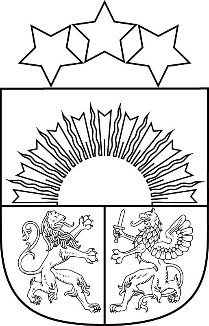 Reģ. Nr. 90000054572Saieta laukums 1, Madona, Madonas novads, LV-4801 t. 64860090, e-pasts: pasts@madona.lv ___________________________________________________________________________MADONAS NOVADA PAŠVALDĪBAS DOMESLĒMUMSMadonā2022. gada 24. maijā				            				Nr.299   					                                                  	 (protokols Nr. 12, 37. p.)Par nekustamā īpašuma “Augusti”, Aronas pagasts, Madonas novads, atsavināšanu, rīkojot izsoli26.08.2021. Madonas novada pašvaldības dome ir pieņēmusi lēmumu Nr.159 (prot.Nr.8, 38.p.) “Par nekustamā īpašuma” Augustu mājvieta”, Aronas pagastā, reģistrēšanu zemesgrāmatā un nodošanu atsavināšanai rīkojot izsoli”, ar kuru nolemts nodot atsavināšanai nekustamo īpašumu “Augustu mājvieta”,  Aronas pagastā, Madonas novadā, ar kadastra numuru 7042 007 0115, rīkojot izsoli.Ar Madonas novada būvvaldes 07.02.2022. lēmumu Nr.34 (protokols Nr.3,20.p.) nekustamajam īpašumam “Augustu mājvieta” (kadastra numurs 7042 007 0115) nomainīts nosaukums uz “Augusti”, kas atrodas Aronas pagastā, Madonas novadā.Nekustamais īpašums “Augusti”, Aronas pagastā, sastāv no zemes vienības ar kadastra apzīmējumu 7042 007 0115 0,73 ha platībā un dzīvojamās mājas ar kadastra apzīmējumu 7042 007 0115 001, uz kuru īpašuma tiesības nostiprinātas uz Madonas novada pašvaldības vārda Aronas pagasta zemesgrāmatas nodalījumā Nr.100000623388.Ir veikta īpašuma novērtēšana. Atbilstoši sertificēta vērtētāja SIA „Liniko” (Latvijas Īpašumu Vērtētāju asociācijas profesionālās kvalifikācijas sertifikāts Nr.131) 2022.gada 14.aprīļa novērtējumam, nekustamā īpašuma tirgus vērtība noteikta – EUR 1 400,00 (viens tūkstotis četri simti euro, 00 centi) . Par nekustamā īpašuma novērtēšanu Madonas novada pašvaldība ir veikusi pakalpojuma apmaksu EUR 160,00  apmērā.Saskaņā ar „Publiskas personas mantas atsavināšanas likuma” 47.pantu „publiskas personas mantas atsavināšanā iegūtos līdzekļus pēc atsavināšanas izdevumu segšanas ieskaita attiecīgas publiskās personas budžetā. Atsavināšanas izdevumu apmēru nosaka MK noteikumu paredzētajā kārtībā”.	Pamatojoties uz likuma “Par pašvaldībām” 21.panta pirmās daļas septiņpadsmito punktu, kas nosaka, ka “tikai pašvaldības domes var lemt par pašvaldības nekustamā īpašuma atsavināšanu” un “Publiskās personas mantas atsavināšanas likuma” 4.panta pirmo daļu, kas nosaka, ka “atsavinātas publiskas personas mantas atsavināšanu var ierosināt, ja tā nav nepieciešama publiskai personai vai tās iestādēm to funkciju nodrošināšanai”, kā arī tā paša likuma 8.panta otro daļu, kas nosaka, ka paredzētā atsavinātas publiskas personas nekustamā īpašuma novērtēšanu organizē attiecīgās atsavinātās publiskās personas lēmējinstitūcijas kārtībā, ņemot vērā 17.05.2022. Uzņēmējdarbības, teritoriālo un vides jautājumu komitejas un 24.05.2022. Finanšu un attīstības komitejas atzinumu, atklāti balsojot: PAR – 16 (Agris Lungevičs, Aigars Šķēls, Aivis Masaļskis, Andris Dombrovskis, Artūrs Čačka, Artūrs Grandāns, Gatis Teilis, Gunārs Ikaunieks, Iveta Peilāne, Kaspars Udrass, Māris Olte, Rūdolfs Preiss, Sandra Maksimova, Valda Kļaviņa, Vita Robalte, Zigfrīds Gora), PRET – NAV, ATTURAS –  NAV, Madonas novada pašvaldības dome NOLEMJ:Atsavināt nekustamo īpašumu “Augusti”, Aronas pagastā, Madonas novadā, ar kadastra numuru 7042 007 0115, pārdodot to mutiskā izsolē ar augšupejošu soli.Noteikt nekustamā īpašuma “Augusti”, Aronas pagasts, Madonas novads, nosacīto cenu- izsoles sākumcenu EUR 1 600,00 (viens  tūkstotis seši simti euro, 00 centi).Apstiprināt nekustamā īpašuma “Augusti”, Aronas pagasts, Madonas novads, izsoles noteikumus (izsoles noteikumi pielikumā).Uzdot pašvaldības īpašuma iznomāšanas un atsavināšanas izsoļu komisijai organizēt nekustamā īpašuma izsoli.Kontroli par lēmuma izpildi uzdot pašvaldības izpilddirektoram U.Fjodorovam.Pielikumā: Izsoles noteikumi. Saskaņā ar Administratīvā procesa likuma 188.panta pirmo daļu, lēmumu var pārsūdzēt viena mēneša laikā no lēmuma spēkā stāšanās dienas Administratīvajā rajona tiesā.Saskaņā ar Administratīvā procesa likuma 70.panta pirmo daļu, lēmums stājas spēkā ar brīdi, kad tas paziņots adresātam.Domes priekšsēdētājs				A.LungevičsČačka 28080793